ALLEGATO CAL DIRETTOREDEL CONSERVATORIO “L. MARENZIO” - BRESCIADomanda di partecipazione al programma Erasmus + 2023/24Modulo per docentiMobilità per attività didattica (Staff Teaching)(compilare al computer e successivamente stampare e firmare)Il/la sottoscritto/aIn caso di mobilità Erasmus già realizzata:(in caso di più mobilità già realizzate, aggiungere una tabella per ogni mobilità)Presa visione del relativo bando, sottopone la propria candidatura ai fini della realizzazione di un periodo di docenza Erasmus nel corso dell'A.A. 2023/2024 relativo all'insegnamento di (da compilare se diverso dalla propria titolarità):Presso una delle seguenti istituzioni (in ordine di preferenza):Conoscenze linguistiche(indicare il livello facendo riferimento al Quadro Europeo di Riferimento per la Lingue: http://europass.cedefop.europa.eu/LanguageSelfAssessmentGrid/it )Motivazioni personali per la mobilità:Ricaduta istituzionale:Allega:proposta didattica (in italiano e in inglese) lettera di invito dell'istituzione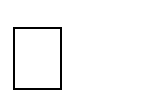 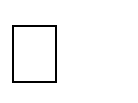 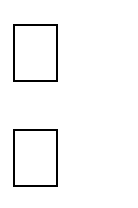 curriculum vitae (in italiano e in inglese) fotocopia Carta d’identità o Passaporto Il/la sottoscritto/a autorizza il trattamento dei propri dati personali, ai sensi di quanto disposto dal Regolamento UE 679/2016, per le esigenze strettamente connesse all’organizzazione del Programma Erasmus.Data e Firma…………………………………………………………………………………………………………NomeCognomeNato aIlCodice fiscaleResidenza (via, cap, città)Tel, cellE-mailIndirizzo al quale ricevere eventuali comunicazioni(se diverso dalla residenza)Docente di(indicare la propria titolarità)Indicare l'anno accademico durante il quale è stata realizzataIndicare se per docenza o per staff trainingIndicare dove è stata realizzataNome istituzioneDurata docenza proposta (in giorni)Periodo di docenza proposto (indicare dal... al...)LinguaLivelloLivelloLivelloLinguacomprensioneparlatoscritto